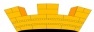 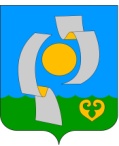 ПОСТАНОВЛЕНИЕАДМИНИСТРАЦИИ НЫТВЕНСКОГО ГОРОДСКОГО ПОСЕЛЕНИЯ19.07.2017                                                                                                                № 449О создании муниципальной комиссии по проведению инвентаризации дворовых и общественных территорий, уровня благоустройства индивидуальных жилых домов и земельных участков, предоставленных для их размещения на территории Нытвенского городского поселения В соответствии с Порядком проведения инвентаризации дворовых территорий, общественных территорий, уровня благоустройства  индивидуальных жилых домов и земельных участков предоставленных для их размещения, утвержденным постановлением Нытвенского городского поселения от 18.07.2017 №446 « Об утверждении Порядка проведения инвентаризации дворовых территорий, общественных территорий,  уровня благоустройства индивидуальных жилых домов и земельных участков, предоставленных для их размещения 
на территории Нытвенского городского поселения», с целью проведения 
до 01.09.2017г.  инвентаризации дворовых территорий, общественных территорий, уровня благоустройства индивидуальных жилых домов и земельных участков, предоставленных для их размещения на территории Нытвенского городского поселения.ПОСТАНОВЛЯЮ:Утвердить Положение о комиссии по проведению инвентаризации дворовых территорий, общественных территорий,  уровня благоустройства индивидуальных жилых домов и земельных участков, предоставленных для их размещения на территории Нытвенского городского поселения согласно приложению № 1к настоящему постановлению.Создать и утвердить состав комиссии по проведению инвентаризации дворовых территорий, общественных территорий,  уровня благоустройства индивидуальных жилых домов и земельных участков, предоставленных для их размещения на территории Нытвенского городского поселения, согласно приложению № 2 к настоящему постановлению.Начальнику общего отдела Каменских О.Ю. разместить настоящее постановление на официальном сайте администрации Нытвенского городского поселения в информационно-телекоммуникационной сети «Интернет» по адресу: http://nytva.permarea.ru/nytvenskoe/, в средствах массовой информации.Контроль за исполнением настоящего  распоряжения,  оставляю 
за собой.Глава городского поселения-глава администрации Нытвенскогогородского поселения                                                                                К.А.ПаркачёвПриложение № 1 к постановлению администрации Нытвенского городского поселения от 19.07.2017  №449ПОЛОЖЕНИЕо комиссии по проведению инвентаризации дворовых территорий, общественных территорий,  уровня благоустройства индивидуальных жилых домов и земельных участков, предоставленных для их размещения на территории Нытвенского городского поселенияI. Общие положения1.1. Настоящее Положение определяет функции и задачи муниципальной комиссии по проведению инвентаризации дворовых и общественных территорий Нытвенского городского поселения (далее – Комиссия), действующей на территории Нытвенского городского поселения1.2. Комиссия создается в целях проведения инвентаризации дворовых и общественных территорий поселения.1.3. В своей деятельности Комиссия руководствуется действующими нормативными правовыми актами Российской Федерации, Пермского края, Нытвенского городского поселения,   а также настоящим Положением.II. Основные задачи Комиссии2.1. Проведение инвентаризации дворовых и общественных территорий Нытвенского городского поселения 2.2. Определение  оценки текущего состояния дворовых и общественных территорий 2.3. Определение дворовых и общественных территорий муниципального образования Нытвенского городского поселения, нуждающихся в благоустройстве.2.4. Выработка предложений для принятия решений о дальнейшем использовании дворовых и общественных территорий Нытвенского городского поселенияIII. Основные полномочия Комиссии3.1. Комиссия проводит обследование всех подлежащих инвентаризации дворовых и общественных территорий и оформляет паспорта благоустройства дворовых, общественных территорий.IV. Порядок деятельности Комиссии4.1. Комиссия формируется в составе:председателя Комиссии;заместителя председателя Комиссии;секретаря Комиссии;членов Комиссии.4.2. Состав Комиссии утверждается постановлением Нытвенского городского поселения4.3. Формы и методы работы инвентаризационной комиссии устанавливаются ее председателем, а в его отсутствие – заместителем председателя в зависимости от задач, решаемых Комиссией.4.4. Председатель Комиссии утверждает график обследования всех подлежащих инвентаризации дворовых и общественных территорий и руководит деятельностью Комиссии, несет персональную ответственность за выполнение возложенных на Комиссию задач.4.5. При невозможности присутствия члена Комиссии на заседании Комиссии по уважительной причине (отпуск, болезнь, командировка) он обязан заблаговременно известить об этом председателя Комиссии (заместителя председателя Комиссии). В случае отсутствия члена Комиссии его полномочия осуществляет лицо, исполняющее его обязанности по должности.4.6. Заседания Комиссии проводятся по мере необходимости.4.7. Заседания Комиссии ведет председатель Комиссии. В отсутствие председателя Комиссии, его права и обязанности выполняет заместитель председателя Комиссии.4.8. Деятельность в составе Комиссии осуществляется на безвозмездной основе.4.9. Организация работы Комиссии возлагается на секретаря Комиссии, в обязанности которого входит:подготовка материалов к заседанию Комиссии;созыв заседания Комиссии;составление и регистрация паспорта благоустройства;ведение протокола заседания Комиссии;хранение паспортов и протоколов заседания Комиссии и иных документов;направление результатов инвентаризации в общественную комиссию по обсуждению муниципальной программы «Формирование комфортной и современной городской среды 
в Нытвенском городском поселении.В отсутствие секретаря Комиссии его обязанности исполняет другой член Комиссии, назначенный председателем.4.10. Решение Комиссии принимается путем открытого голосования простым большинством голосов, а в случае равенства голосов решающим является голос Председательствующего. Итоги каждого заседания оформляются протоколом, подписанным всеми присутствующими на заседании членами Комиссии.4.11. Заседание Комиссии считается правомочным, если на нем присутствует не менее половины членов Комиссии.Ход заседания Комиссии фиксируется в протоколе, который оформляется в течение двух рабочих дней после проведения заседания, подписывается председателем Комиссии и секретарем.Приложение № 2 к постановлению администрации Нытвенского городского поселения от 19.07.2017  №449СОСТАВкомиссии по проведению инвентаризации дворовых территорий, общественных территорий,  уровня благоустройства индивидуальных жилых домов и земельных участков, предоставленных для их размещения на территории Нытвенского городского поселенияПаркачёв К.А. – Глава городского поселения - глава администрации Нытвенского городского поселения, председатель комиссии                                                                            Ощепков В.Ю. -  заместитель главы администрации по вопросам ЖКХ, заместитель председателя комиссииПомощник главы – секретарь комиссии 
Члены комиссии:Катаева Г.Н.– начальник отдела градостроительства и землепользования  администрации;Теплякова М.И.-начальник отдела ЖКХ;Зорина О.М. – руководитель  управляющей компании  ООО «Альтернатива»(по согласованию);Батуев Ю.В. - руководитель управляющей компании УК «Партнер» (по согласованию);Дедов Н.А.- заместитель председателя Молодёжного парламента 
при Земском Собрании Нытвенского района;Представитель собственников помещений МКД (по согласованию);Представители территориального общественного самоуправления 
(по согласованию).УТВЕРЖДАЮпредседатель инвентаризационной комиссии                                                                        __________________ К.А.ПаркачёвПлан-график МКДЧастный секторОбщественные территорииДата проведения проспект Ленина дд. 1-48 (50 дворов),Оборина, 20-24,51 (4 двора) Микрорайон «Урал»Микрорайон «Колхозный»Микрорайон «Центральный» Микрорайон «Усть-Нытва»Общественная территория на пр. Ленина (благоустройство пустыря между домами Пр. Ленина, 28,30,32,34,44,44а,46 )26.07.2017-04.08.2017Мира, 2-32 (17 дворов), Чапаева, 3-29 (13 дворов)Буденного, 2-45 (19 дворов)Микрорайон «Юбилейный»Микрорайон«Пролетарский-1»Микрорайон«Пролетарский-2»д. Белобородово«Оськино»Сквер м/р Юбилейный  ул. Мира (между домами, 8,20,24,2807.08.2017 – 11.08.2017К.Маркса, 46,48,87,88,90,92,111М.Горького, 14,16,18а, 20аШиринкина, 18а, 20а, 23а, 25, 25а, 27К.Либкнехта, 5-120 (20 дворов)Комсомольская, 1-74 (13 дворов) Микрорайон «Мазуевка»Микрорайон«Фарутка»Микрорайон «Филиха»С.ВоробьиНабережная пруда от памятника Воину Освободителю до проспекта Ленина14.08.2017-18.08.2017Коммунистическая, 2а,Луначарского, 9,69Октября, 2аТ.Самуэли, 2-37 (5 дворов)Майская, 18,22,26Володарского, 74аК.Симонова (16/1-16/6)Д.Бедного, 40Гагарина, 12-18бКоролева, 31Белинского, 56№ 1 г. Нытва (ул. Г.Каменского)Микрорайон «Солнечный»БоталовкаКирпичный21.08.2017-22.08.2017